I can struggle I can struggle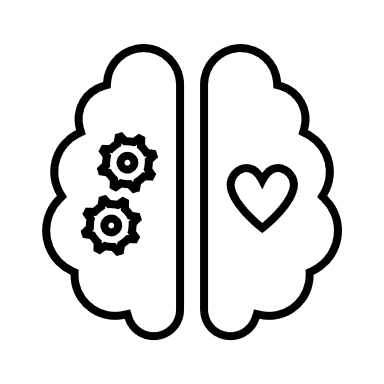 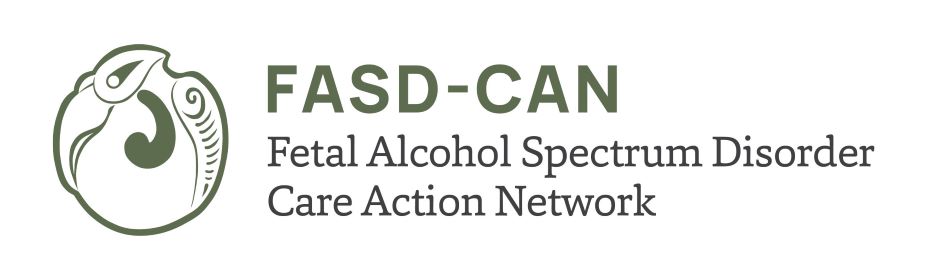 